INSTRUCTIVO DE DEVOLUCION DEL EXPEDIENTEUna vez realizado este procedimiento se procederá a diligenciar el formato de devolución del expediente así:Dependencia ejecutora: Registrar el nombre de la dependencia tal y como aparece en la tabla de retención documental y su respectivo código.Nombre del expediente: Registrar el nombre completo y legible del expediente.Fecha: Diligenciar la fecha correspondiente del documento o en su defecto la fecha de radicado del mismo. En caso de documentos anexos con fechas anteriores como cedulas, certificados entre otros, estos se considerarán anexos y no se relacionará fecha, pero se deberá colocar una línea con el fin de no dejar espacios en blancoObservaciones: para la documentación ordenada numéricamente, como actas, entre otros, se anotarán los siguientes datos: faltantes de acuerdo a lista del chequeo, documentos ilegibles, documentos de no pertenezcan al expediente, saltos por error en la numeración y/o repetición de número consecutivo en diferentes documentos, entre otros.Entregado por: Nombre completo de la persona que entrega el expediente o documentos del expediente en el Departamento Administrativo de ContrataciónRevisado por: Nombre completo del encargado de Archivo de gestión del Departamento Administrativo de Contratación.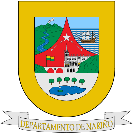 GOBERNACIÓNDE NARIÑODEVOLUCION DE EXPEDIENTECÓDIGO: GDC-F-12GOBERNACIÓNDE NARIÑODEVOLUCION DE EXPEDIENTEVERSIÓN:GOBERNACIÓNDE NARIÑODEVOLUCION DE EXPEDIENTEFECHA VERSIÓN: GOBERNACIÓNDE NARIÑODEVOLUCION DE EXPEDIENTEPÁGINA: Dependencia ejecutora:Dependencia ejecutora:Nombre del Expediente:                                                                                                    Nombre del Expediente:                                                                                                    Fecha:Fecha:Observaciones:Observaciones:Entregado por:Firma Dependencia Dependencia Revisado por: FirmaDependencia: Dependencia: 